Oprava chemické nástavby EPOKE sypače SH 3500 výrobní číslo: 36850441,
RZ 3J8 0827 CM Moravské BudějoviceOsoba pověřená jednat jménem objednatele ve věcech smluvních:(dále jen objednatel)Osoba pověřená jednat jménem zhotovitele ve věcech smluvních:(dále jen zhotovitel)Smluvní strany se dohodly, že jejich závazkový vztah ve smyslu § 2586 a násl. zákona č. 89/2012 Sb., Občanského zákoníku (dále jen OZ), se řídí tímto zákonem a uzavírají tuto smlouvu o dílo (dále jen „smlouva“).Článek 2Předmět plněníPředmětem této smlouvy je závazek zhotovitele dodat objednateli zboží a provést montáž a další nezbytné práce na svůj náklad a nebezpečí, podle specifikace uvedené v příloze č. 1 této smlouvy (dále jen plnění) ve smyslu poptávkového řízení „Oprava chemické nástavby EPOKE sypače SH 3500 výrobní číslo: 36850441,RZ 3J8 0827 CM Moravské Budějovice“ a nabídky uchazeče ze dne 22.03.2024 a převést na objednatele vlastnické právo k tomuto zboží, a zároveň závazek objednatele převzít dílo a zaplatit zhotoviteli cenu stanovenou touto smlouvou.Zhotovitel je povinen dodat a namontovat zboží v množství, provedení a jakosti podle předpisů výrobce.Zhotovitel je povinen při dodání zboží předat objednateli doklady nezbytné k převzetí a užívání zboží dle příslušných ustanovení OZ a to v českém jazyce. Zhotovitel prohlašuje, že dodané zboží je nové, nepoužívané a odpovídá platným technickým normám a předpisům výrobce. Kvalita zboží je potvrzena osvědčením o jakosti zboží od zhotovitele (případně od výrobce).Předmětem této smlouvy je závazek objednatele zaplatit za zboží cenu dle čl. 3 této smlouvy.Článek 3Cena za plněníCelkový finanční objem plnění podle čl. 2 této smlouvy o dílo činí dle cenové nabídkyCelkem bez DPH 257 178,00 KčTato cena zahrnuje veškeré náklady spojené s předmětem smlouvy, tj. cenu zboží včetně dokumentace a dalších souvisejících nákladů. Tato cena je konečná, nepřekročitelná pro daný předmět smlouvy.Celkovou a pro účely fakturace rozhodnou cenou se rozumí cena včetně DPH.Smluvní strany se dohodly, že dojde-li v průběhu plnění předmětu této smlouvy ke změně zákonné sazby DPH stanovené pro příslušné plnění vyplývající z této smlouvy, je zhotovitel od okamžiku nabytí účinnosti změny zákonné sazby DPH povinen účtovat objednateli platnou sazbu DPH. O této skutečnosti není nutné uzavírat dodatek k této smlouvě.Článek 4Místo plnění, předání a převzetí zboží4.1. Místo plnění: pobočka zhotovitele Jindřichův HradecZhotovitel je povinen v místě plnění, předat plnění osobě pověřené převzetím s „Předávacím protokolem“ ve dvojím vyhotovení řádně vyplněným a označený číslem smlouvy, který podepíše osoba pověřená převzetím zboží. Jedno vyhotovení zůstává objednateli, druhé vyhotovení zhotoviteli.Osoby oprávněné k předání a převzetí zboží (oprávněné jednat ve věcech plnění) jsou uvedenyv čl. 1. Smluvní strany se vzájemně dohodly, že změna uvedených osob oprávněných jednat ve věcech plnění bude oznamována jednostranným písemným sdělením a není potřeba na jejich změnu uzavřít dodatek ke smlouvě.Článek 5Doba plněníZhotovitel je povinen dodat dílo následovně:Zahájení plnění: od účinnosti smlouvyDokončení plnění: do 6 týdnů od účinnosti smlouvyČlánek 6Platební podmínkyZhotovitel po předání díla v souladu s touto smlouvou je povinen vystavit fakturu a do 5 (pěti) pracovních dnů doporučeně objednateli odeslat za dodané dílo ve dvojím vyhotovení. Tato faktura je splatná do 30 dnů ode dne jejího doručení a povinně, v souladu s OZ a zákonem o dani z přidané hodnoty, obsahuje označení faktura a její číslo, název a sídlo zhotovitele a objednatele s jejich dalšími identifikačními údaji, označení smlouvy a částku k fakturaci a další údaje povinné podle uvedených právních předpisů.Zhotovitel je povinen fakturu a doklady - „Předávací protokol“ apod. - označit číslem smlouvy objednatele. Objednatel může fakturu vrátit v případě, kdy obsahuje nesprávné nebo neúplné údaje nebo obsahuje nesprávné cenové údaje. Toto vrácení se musí stát do konce lhůty splatnosti faktury. V takovém případě vystaví zhotovitel novou fakturu s novou lhůtou splatnosti, kterou je povinen doručit objednateli do 5 (pěti) pracovních dnů ode dne doručení oprávněně vrácené faktury.Článek 7Záruky kvality7.1 Záruka na předmět plnění včetně všech instalačních, montážních a dalších prací dle čl. 2 je 6 měsíců. Záruka na náhradní díly je 12 měsíců. Záruční doba počíná běžet dnem předání a převzetí plnění objednatelem. Reklamace a záruky uplatňuje objednatel přímo u zhotovitele.Článek 8Smluvní pokutyZhotovitel je povinen zaplatit objednateli smluvní pokutu za prodlení s plněním ve výši 0,2 % za každý i započatý den prodlení z ceny plnění, nejvýše však do celkové ceny za plnění.Objednatel je povinen zaplatit zhotoviteli smluvní pokutu ve výši 0,2 % z fakturované částky za každý i započatý den prodlení se zaplacením faktury.Strana povinná k uhrazení smluvní pokuty je povinna uhradit vyúčtované sankce nejpozději do 15 dnů ode dne obdržení příslušného vyúčtování.Článek 9Zvláštní ujednáníZhotovitel prohlašuje, že se před uzavřením smlouvy nedopustil v souvislosti se zadávacím řízením sám nebo prostřednictvím jiné osoby žádného jednání, jež by odporovalo zákonu nebo dobrým mravům nebo by zákon obcházelo, zejména že nenabízel žádné výhody osobám podílejícím se na zadání předmětu díla, na které s ním zadavatel uzavřel smlouvu, a že se zejména ve vztahu k ostatním uchazečům nedopustil žádného jednání narušujícího hospodářskou soutěž.Objednatel má právo vypovědět tuto smlouvu v případě, že v souvislosti s plněním účelu této smlouvy dojde ke spáchání trestného činu. Výpovědní doba činí 3 dny a začíná běžet dnem následujícím po dni, kdy bylo písemné vyhotovení výpovědi doručeno zhotoviteli.Zhotovitel se zavazuje, že nebude plnění předmětu díla, tak jak je definováno touto Smlouvou, realizovat v rozporu se zásadami sociální odpovědnosti, environmentální odpovědnosti a inovací ve smyslu zákona č. 134//2016 Sb., o zadávání veřejných zakázek v aktuálním znění. V rámci plnění předmětu díla se tedy bude Zhotovitel v rámci svých reálných možností chovat tak, aby zohledňoval zachování rovných pracovních příležitostí, sociálního začleňování, důstojných pracovních podmínek a případně dalších sociálně relevantních hledisek, dále minimálního dopadu na životní prostředí, trvale udržitelného rozvoje, životní prostřední nezatěžujícího životního cyklu a případně dalších environmentálních hledisek a současně alternativy implementace nového nebo značně zlepšeného produktu, služby nebo postupu. Zhotovitel prohlašuje, že si je vědom skutečnosti, že Objednatel zadal veřejnou zakázku v souladu se zásadami sociálně odpovědného zadávání veřejných zakázek, z tohoto důvodu se Zhotovitel zavazuje po celou dobu trvání Smlouvy zajistit důstojné pracovní podmínky a bezpečnost práce, dodržovat veškeré právní předpisy, zejména pak zákon č. 262/2006 Sb., zákoník práce, ve znění pozdějších předpisů (odměňování, pracovní doba, doba odpočinku mezi směnami, placené přesčasy) a zákon č. 435/2004 Sb., o zaměstnanosti, ve znění pozdějších předpisů, a to vůči všem osobám, které se na plnění Smlouvy podílejí a bez ohledu na to, zda bude Dílo prováděno Zhotovitelem či jeho poddodavatelem. Zhotovitel je povinen po dobu trvání	 Smlouvy, na vyžádání Objednatele, předložit čestné prohlášení, v němž uvede jmenný seznam všech svých zaměstnanců, agenturních zaměstnanců, živnostníků a dalších osob, které realizovaly Dílo v uplynulém období. V čestném prohlášení musí být uvedeno, že všechny osoby v seznamu uvedené jsou vedeny v příslušných registrech, zejména živnostenském rejstříku, registru pojištěnců České správy sociálního zabezpečení a mají příslušná povolení k pobytu v České republice a k výkonu pracovní činnosti. Dále zde bude uvedeno, že všechny tyto osoby byly proškoleny z problematiky bezpečnosti a ochrany zdraví při práci a že jsou vybaveny osobními ochrannými pracovními prostředky dle účinné právní úpravy. Zároveň je zhotovitel, na vyžádání Objednatele, povinen předložit čestné prohlášení o včasném a úplném plnění veškerých svých závazků vůči poddodavatelům, jejichž prostřednictvím Dílo realizuje. Zhotovitel bere na vědomí, že tato prohlášení je Objednatel oprávněn poskytnout příslušným orgánům veřejné moci České republiky. Objednatel je oprávněn průběžně kontrolovat dodržování povinností Zhotovitele, a to i přímo u pracovníků vykonávajících Dílo, přičemž Zhotovitel je povinen tuto kontrolu umožnit, strpět a poskytnout Objednateli veškerou nezbytnou součinnost k jejímu provedení.Objednatel nabývá vlastnické právo k dílu jeho převzetím pověřenou osobou podle čl. 1 této smlouvy. Nebezpečí vzniku škody na zboží přechází na objednatele v okamžiku, kdy je dílo, které je předmětem plnění této smlouvy předáno v souladu s čl. 4.Zhotovitel se zavazuje v rámci plnění této smlouvy nerealizovat ani přímý ani nepřímý nákup či dovoz zboží uvedeného v Nařízení Rady (EU) č. 833/2014 o omezujících opatřeních vzhledem k činnostem Ruska destabilizujícím situaci na Ukrajině, ve znění novely Nařízením Rady (EU) č. 2022/576.Zhotovitel se zavazuje v rámci plnění této smlouvy nevyužívat v rozsahu vyšším než 10% ceny poddodavatele, který je:a) fyzickou či právnickou osobou nebo subjektem či orgánem se sídlem v Rusku,b) právnickou osobou, subjektem nebo orgánem, který je z více než 50 % přímo či nepřímo vlastněn některým ze subjektů uvedených v písmeni a) tohoto odstavce, nebofyzickou nebo právnickou osobou, subjektem nebo orgánem, který jedná jménem nebo na pokyn některého ze subjektů uvedených v písmeni a) nebo b) tohoto odstavce.Objednatel je oprávněn od smlouvy odstoupit v případě, kdy Zhotovitel nesplní povinnost uvedenou v odst. 9.5. a 9.6. této smlouvy.Článek 10Závěrečná ustanoveníPlnění této smlouvy se řídí zákonem č. 89/2012 Sb., občanského zákoníku v platném znění.Změny a doplňky této smlouvy lze provádět pouze písemnými oboustranně dohodnutými dodatky, které se stanou nedílnou součástí této smlouvy.Tato smlouva je vyhotovena v elektronické podobě, přičemž obě smluvní strany obdrží její elektronický originál.Smlouva je platná dnem připojení platného uznávaného elektronického podpisu dle zákona č. 297/2016 Sb., o službách vytvářejících důvěru pro elektronické transakce, ve znění pozdějších předpisů, do této smlouvy a jejích jednotlivých příloh, nejsou-li součástí jediného elektronického dokumentu (tj. do všech samostatných souborů tvořících v souhrnu Smlouvu, a to oběma smluvními stranami).Na důkaz svého souhlasu s obsahem této smlouvy k ní smluvní strany připojují své uznávané elektronické podpisy dle zákona č. 297/2016 Sb., o službách vytvářejících důvěru pro elektronické transakce, ve znění pozdějších předpisů.Tato smlouva nabývá platnosti dnem podpisu oběma smluvními stranami a účinnosti dnem uveřejnění v informačním systému veřejné správy - Registru smluv.Zhotovitel výslovně souhlasí se zveřejněním této smlouvy v informačním systému veřejné správy - Registru smluv.Obě smluvní strany prohlašují, že tato smlouva nebyla sjednána v tísni ani za jinak jednostranně nevýhodných podmínek.Nedílnou součástí smlouvy je:Příloha č. 1 : „Údaje, které jsou součástí ujednání a nebudou zveřejněny v Registru smluv“Příloha č. 2 : „Nabídka zboží a služeb č. 240048“NA DŮKAZ SVÉHO SOUHLASU S OBSAHEM TÉTO SMLOUVY K NÍ SMLUVNÍ STRANY PŘIPOJILY SVÉ UZNÁVANÉ ELEKTRONICKÉ PODPISY DLE ZÁKONA Č. 297/2016 SB., O SLUŽBÁCH VYTVÁŘEJÍCÍCH DŮVĚRU PRO ELEKTRONICKÉ TRANSAKCE, VE ZNĚNÍ POZDĚJŠÍCH PŘEDPISŮ.Příloha č. 1Údaje, které jsou součástí ujednání a nebudou zveřejněny v Registru smluv:Krajská správa a údržba silnic Vysočiny, příspěvková organizaceIČO: 00090450Číslo účtu:Osobou pověřenou jednat jménem kupujícího ve věcech plnění:Jméno, příjmení: , koordinátor dopravytelefon (GSM): +e-mail: @ksusv.czUvedená osoba pověřená jednat jménem kupujícího je oprávněna k jednání za sebe pověřit zástupce.Obchodní firma:Unikont Group s.r.o.IČO: 41193113Bank. spojení :Číslo účtu :Osobou pověřenou jednat jménem prodávajícího ve věcech plnění:Jméno, příjmení:telefon (GSM): +e-mail: @unikont.czUvedená osoba pověřená jednat jménem prodávajícího je oprávněna k jednání za sebe pověřit zástupce.Příloha č. 2Vystavil:Zpracováno systémem LCS Helios IQ	Nabídka:	Strana: 1/3143.50	257 178,00	257 178.00	311 185.38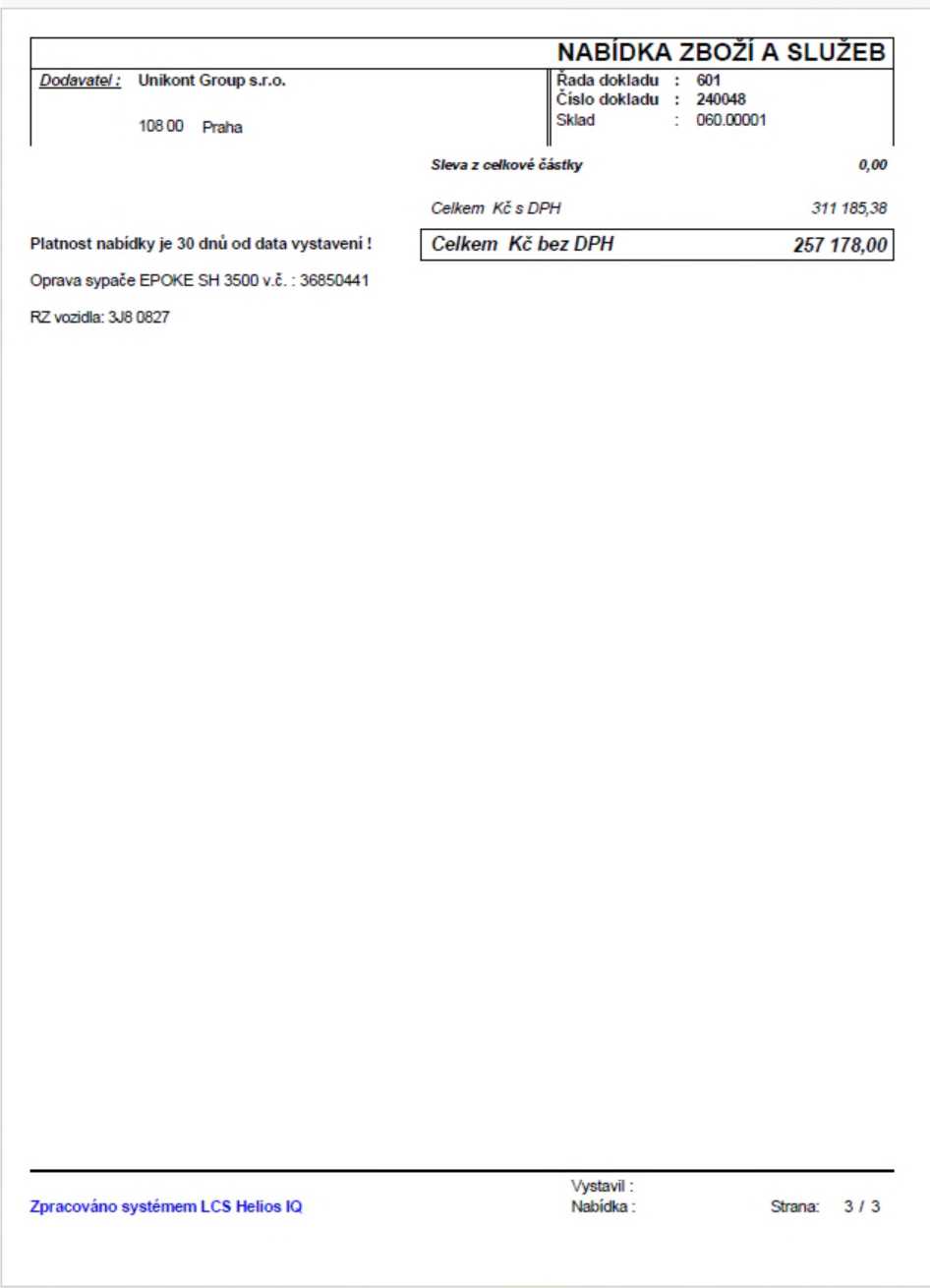 SMLOUVA O DÍLOObjednatel: se sídlem: zastoupený:Článek 1Smluvní stranyKrajská správa a údržba silnic Vysočiny, příspěvková organizaceKosovská 1122/16, 586 01 JihlavaIng. Radovanem Necidem, ředitelem organizaceIČO:00090450DIČ:CZ00090450Zřizovatel:Kraj VysočinaZhotovitel:Unikont Group s.r.o.se sídlem:Služeb 609/6, Malešice, 108 00 Praha 10zastoupený:Radkem Bukovským, jednatelem Ing. Adélou Bukovskou, jednatelkouIČO:41193113DIČ:CZ41193113NABÍDKA ZBOŽÍ A SLUŽEBNABÍDKA ZBOŽÍ A SLUŽEBDodavatel: Unikont Grouo s.r.o.Služeb 609/6108 00 PrahaIČ: 41193113	DIČ: CZ41193113Společnost zopsara v OR veuenem u Méstskeno soudu v Praze oodi C. vložka 4307Dodavatel: Unikont Grouo s.r.o.Služeb 609/6108 00 PrahaIČ: 41193113	DIČ: CZ41193113Společnost zopsara v OR veuenem u Méstskeno soudu v Praze oodi C. vložka 4307Dodavatel: Unikont Grouo s.r.o.Služeb 609/6108 00 PrahaIČ: 41193113	DIČ: CZ41193113Společnost zopsara v OR veuenem u Méstskeno soudu v Praze oodi C. vložka 4307Řada dokladu Číslo dokladuSklad Objednávka ZakázkaPopis dodávky Způsob dopravy601 240048 060.00001Telefon : +Fax :E-mai :Jiiilkont.czMísto určení: Cestmistrovstvi Moravské Budějovice příspěvková organizace Partyzánská 368676 02 Moravské BudějoviceMísto určení: Cestmistrovstvi Moravské Budějovice příspěvková organizace Partyzánská 368676 02 Moravské BudějoviceOdběratel: Krajská správa a údržba silnic Vvsočinv. příspěvková organizaceKosovská 1122/16586 01 JihlavaOdběratel: Krajská správa a údržba silnic Vvsočinv. příspěvková organizaceKosovská 1122/16586 01 JihlavaOdběratel: Krajská správa a údržba silnic Vvsočinv. příspěvková organizaceKosovská 1122/16586 01 JihlavaDatum pořízení Datum dodání Termín dodáni22.032024IČ : 00090450IČ : 00090450DIČ : CZD0090450rádet Označeni6.	MnožstvPopis dodávky	úprava ceny	Celkem bez DPH	Celkem s DPHMJ J. oena bez DPH C. cena bez DPH Sleva %	+/- %	po sievé DPH %	po slevéPopis dodávky	úprava ceny	Celkem bez DPH	Celkem s DPHMJ J. oena bez DPH C. cena bez DPH Sleva %	+/- %	po sievé DPH %	po slevéPopis dodávky	úprava ceny	Celkem bez DPH	Celkem s DPHMJ J. oena bez DPH C. cena bez DPH Sleva %	+/- %	po sievé DPH %	po slevéPopis dodávky	úprava ceny	Celkem bez DPH	Celkem s DPHMJ J. oena bez DPH C. cena bez DPH Sleva %	+/- %	po sievé DPH %	po slevé190039 ČNCJHčas strávený na čeště - BROMčas strávený na čeště - BROM29001.00 hofl39 DOPRAVNÉJHdopravné BROM21390067,00 IST39 SERVISKTK JHPráce technika servis KT BROM214EPD41,50 hod102452pás kpl. SH 4*5m3215EPD1,00 ks202656átrc přední21GEPD1,00 ks203166čtlt zadní217BPD1.00 ks311763krycí plechH8EPD1.00 16311764krycí plech219EPD1,00 ks311865držák vyna&eci gumy2110EPD2.00 ks425609hřídel náboje rometadla SW 35012111EPD2,00 ks425611kroužek SW 35012112EPD1.00 ks427847pružina zvedáni rozmetadla2113EPD1.00 ks436542mezlkus náboje rozmetadla211,00 ks21NABÍDKA ZBOŽÍ A SLUŽEBNABÍDKA ZBOŽÍ A SLUŽEBDodavatel: UnikontGrouos.r.o.108 00 PrahaŘada dokladu : 601 Číslo dokladu : 240048Sklad	:	060.00001radel Označeni	Popis dodávky	Úprava ceny	Celkem bez DPH	Celkem s DPH0.	Množství MJ J. cena bez DPH C. cena bez DPH Sleva %	+/* %	posievé dph%	po slevěradel Označeni	Popis dodávky	Úprava ceny	Celkem bez DPH	Celkem s DPH0.	Množství MJ J. cena bez DPH C. cena bez DPH Sleva %	+/* %	posievé dph%	po slevě14EPD436544436544zátka nábojezátka náboje1.00ks2115EPD436741náboj - EP2028061.00ks2116EPD440754hydr motor staré č. EP817575511.00ks2117EPD504267epoTector1.00ks2118EPD80252365Setlhranny Šroub2.00ks2119EPD80344022zahloubeny Šroub3,00ks2120EPD80652873podložka SW 35011.00ks2121EPD80781194pojistný kroužek SW 35011.00ks2122EPD80903630ložisko1.00ks2123EPD81242710spojka - samec2.00ks2124EPD81550313ventil staré č. 4373011.00ks2125EPD81633124Šroub1.00ks2126EPD81759054pfiruba hydromotoru sinus1.00ks2127EPD83401379klínek SW 35012,00ks2128EPD83403263klínek SW 35011.00ks2129EPD83620017těsnin l1.00ks213CEPD83637873slmerlng SW 35011.00ks21